RULES/REGULATIONS:1.  Every animal entered for competition shall be under the control of show management. MREC will in no way be responsible for any loss, accident or damage that may occur by fire or otherwise.  It shall be a condition of entry that each exhibitor, spectator, trainer and/or attendant hold MREC and its members, employees and agents harmless for any loss or damage that may occur to any persons, animals or property at the show. 2.  If any questions or disputes arise, same will be referred to the steward & show management, whose decision shall be final.3. Exhibitors are responsible for having accurate and current memberships for all organizations which require the same.  Any fines levied against the horse show for incorrect exhibitor memberships shall be the responsibility of the exhibitor.4. Management reserves the right to cancel, combine, or divide any classes if in its opinion the entries warrant, while maintaining the minimum CHJA, CHSA, NEHC, or M&S requirements to fill. 5.  There is a $50 Fee for any returned checks or unpaid entries that must be billed.6. Entries close 48hrs prior to the start of the show based on the date stated.7. NO DOGS permitted on show grounds.8.  Warm-ups will be held, time permitting.9.  Please see the Time Schedule for classes offered at this show.10. MREC will follow the most current State of CT, Dept of Ag Covid-19 guidelines for equestrian competitions in an effort to mitigate the spread of Covid-19 and addition to guidance provided by the Center for Disease Control and Preventions. Exhibitor Guidelines are provided in the prize list and available at the Secretary’s stand.              Magnolia Run Equestrian Center34 Cemetery RdWillington CT, 06279Horse Show Officials The following have been asked to officiate; however, MREC reserves the right to alter this list if circumstances dictateSaturday, January 15th Judge: Richard Luckhardt Steward: Deb KrawitzSunday, March 6th Judge: Sally HinkleSteward: Deb KrawitzSunday, April 10th Judge: Elizabeth VarsSteward: Deb KrawitzSaturday, May 7th Judge: Scott LaffeySteward: Stan SiniarskiManager & Course Designer: Jess PiccarelloAnnouncer: TBDMedical Personnel: John McGeeVeterinarian On Call: Fenton River Vet – 860-870-8701Farrier On Call: Jeff TraskSecretary: Sonya OwenEmail entries to: Magnoliaruneqcenter@gmail.comorenter at www.horseshowing.com*Entries Due 48hrs Prior To Show *CHJA Recognized: Leadline, WT Eq, Short Stirrup Eq & Hunter, Pre-Children’s Eq & Hunter, Children’s Equitation & Hunter, Mod Children’s Hunter, Mod Adult Eq & Hunter, Adult Eq & Hunter, Junior Eq, CT Working Hunter, CT Training Hunter, Intro Jumper, Low Training Jumper, Child/Adult Jumper. & CHJA Medals  CHSA Recognized: Leadline, WT Eq & Pleasure, Beginner WT Eq & Pleasure, WTC Eq, Short Stirrup Eq & Hunter, Pre Children’s Eq & Hunter, Childrens Eq & Hunter, Mod Adult Eq & Hunter, Adult Eq & Hunter, Junior Eq, CT Working Hunter, Hunter Pleasure, Jr & Adult English Pleasure, QHorse Hunter U/S, Color Breed Pleasure, Child Pleasure Pony, Mod Children’s Hunter, CT Training Hunter, Children’s Hunter Pony, Cynthia Jensen Pleasure, Intro Jumper, Low Training Jumper, Child/Adult Jumper, Long Stirrup Eq & Hunter, & CHSA Medals M&S Recognized: Bit O’ Straw Hunter Classic 2’6, M & S 2 '6 Adult / Children’s Medal, Child  Hunter Horse Classic 3’, M&S SmartPak™ Adult Am. Hunter Classic 3’,  M&S Dover Saddlery™ Adult Medal 3’, M&S Child/Adult Jumper Classic 3’6ENTRY FEES Reg Classes $25 ; Medals/Classics $35M&S Jumper Classic $75 Office Fee $25Warm Up A-D $25 Blue/Red Warm Up $25eaPost Entry Fee $25*Entries Due 48hrs Prior To Show *X-Rail Warm-Up 7-7:30amArena Drag 7:30-7:45amWarm Up A – 18”  7:45-8am8:00AM START105-107	CT Training Hunter 18”108	CT Training Hunter U/S73-75	Long Stirrup Hunter 18”76	Long Stirrup Hunter U/S45	Long Stirrup Equitation Flat46-48	Long Stirrup Equitation 18”69-71	Short Stirrup Hunter 72	Short Stirrup Hunter U/S41	Short Stirrup Eq Flat42-44	Short Stirrup Equitation 201	CHSA Short Stirrup Equitation Medal Walk-Trot Warm Up 32-34	Lead Line 35-37	WT Equitation 10 & Under1-3	WT Pleasure 10 & Under38-40	WT Equitation 11 & Over4-6	WT Pleasure 11 & OverPleasure Flat Warm Ups7-9	WTC Open Equitation 10-12	Hunter Pleasure13-15	Adult English Pleasure16-18	Junior English Pleasure19-21	Children’s Pleasure Pony22-24	Quarter Horse Hunter U/S25-27	Open Color Breed Pleasure29-31	Cynthia Jensen CHSA Pleasure Warm Up B - 2’109-111	CT Training Hunter 2’112	CT Training Hunter U/S77-79	Pre Children’s Hunter 2’80	Pre Children’s Hunter U/S49	Pre Children’s Equitation Flat50-52	Pre Children’s Equitation 2’202	CHSA Pre Children’s Medal 2’206	CHJA Pre Children’s Medal 2’113-115	CT Training Hunter 2’3”116	CT Training Hunter U/S203	CHSA 2’3”Medal 301-303	Intro Jumpers 2’-2’3”Warm Up C - 2’6 117-119	CT Training Hunter 2’6”120	CT Training Hunter U/S81-83	Mod Children’s Hunters 2’6”84	Mod Children’s Hunter U/S85-87	Children’s Hunter Pony O/F88	Children’s Hunter Pony U/S208	CHJA Pony Medal53	Children’s Equitation Flat54-56	Children’s Equitation O/F204	CHSA Children’s Medal 2’6	207	CHJA Children’s Medal 2’693-95	Mod Adult Hunter 2’6”96	Mod Adult Hunter U/S57	Mod Adult Equitation Flat58-60	Mod Adult Equitation 2’6”205	CHSA Mod Adult Medal 2’6”216	CHJA Mod Adult Medal 2’6”212	Bit O Straw Hunter Classic 2’6”211	M&S 2’6” Adult Medal 209	M&S 2’6” Children’s Medal 304-306	Low Training JumperWarm Up D - 3’97-99	Low CT Working Hunter 2’9”-3’100	Low CT Working Hunter U/S65	Junior Equitation Flat66-68	Junior Equitation 3’217	CHJA Junior Medal61	Adult Equitation Flat62-64	Adult Equitation 3’218	CHJA Adult Medal 3’215	M&S Dover Saddlery™ Adult Medal (3’)89-91	Children’s Hunter Horse 3’92	Children’s Hunter Horse U/S213	M&S Child Hunter Horse                    Classic 3’121-123	Adult Am Hunter 2’9”-3’124	Adult Am Hunter U/S214	M&S SmartPak™ Adult Hunter Classic 3’101-103 High CT Working Hunter 3’3”104	High CT Working Hunter U/S307-309	Child/Adult Jumper350	M&S Adult Am Jumper 3’6”351	M&S Children’s Jumper 3’6”CLASS DESCRIPTIONSEvery class offered herein which is recognized by CHJA or CHSA, will be conducted and judged in accordance with the current CHJA and CHSA Rules. To show in CHJA Medal classes, riders MUST be members. In order to compete for CHJA or CHSA annual year-end awards, the owner of the horse or pony must be a member of the CHJA or CHSA, and the horse or pony must be registered with the CHJA or CHSA.  A copy of the CHJA and CHSA Rule Books, class specifications, Medal class specifications and membership applications are available at the show secretary's office and at CHJA.net or chsaonline.com. WALK-TROT PLEASURE DIVISION: (CHSA)
Open to riders 10 years and younger and who have not competed in classes requiring them to canter or jump. Horses/Ponies to Walk and Trot both directions of the ring. Judged on Manners, Performance, And Suitability.                              1, 2, 3. WT PLEASURE 10 & UNDERBEGINNER 11 AND OVER PLEASURE (CHSA) Open to riders who are eligible for Beginner 11 and Over Equitation. Emphasis on suitability of mount to beginner rider. Walk, trot or jog only.    4, 5, 6. WT PLEASURE 11 & OVERWTC EQUITATION (CHSA): Open to junior and adult amateur riders who have never competed over fences in a recognized show. To be judged at the walk, trot, & canter both ways of the ring. Riders showing in this division may not compete in any recognized over fence class. Riders may show horses or ponies. A minimum of three classes must be offered and held in a division to warrant a champion and reserve awarded based on points. Tests 1-5 may be asked at the judge’s discretion.                                                            7, 8, 9. WTC EQUITATIONHUNTER PLEASURE (CHSA):
Open to all horses of a hunter type ordinarily used for pleasure purposes, with no limitations as to status of rider. Walk, Trot, Canter both ways. Light contact required. Judged on manners, performance, quality, presence, substance, and soundness.                                                          10, 11, 12. HUNTER PLEASUREADULT ENGLISH PLEASURE: (CHSA)
To be shown at Walk, Trot, Canter. Entries may be asked to back and Halt. To be judged on manners, performance and suitability. Martingales are prohibited. To be ridden on a reasonably loose rein on command.                                              13, 14, 15. ADULT ENGLISH PLEASUREJUNIOR EXHIBITOR PLEASURE HORSE/PONY: (CHSA)
To be shown at Walk, Trot, Canter. Entries may be asked to back and Halt. To be judged on manners, performance and suitability. Martingales are prohibited. To be ridden on a reasonably loose rein on command.                                              16, 17, 18. JR ENGLISH PLEASURECHILDREN’S PLEASURE PONY (CHSA):
Open to ponies only. To be judged Walk, Trot, Canter both ways of the ring. Open to Juniors of any age. Judged on manners, suitability and performance.                                                     19, 20, 21. CHILDREN’S PLEASURE PONYQUARTER HORSE HUNTER U/S (CHSA): Open to Junior and Adult riders. All horses must be registered with the AQHA and are to be shown under their full registered name. Registration papers must be available for examination at any time during the show. Horses to be shown at a walk, trot and canter both ways of the ring. 35 Horses should back readily and stand quietly. Light contact with the horse's mouth is recommended. Horses may be asked to change gaits while at the flat footed walk or from the trot at the Judge's discretion. Championship is determined on points accumulated in each division. A minimum of three classes must be offered and held in a division to warrant a championship and reserve award.                     22, 23, 24. QUARTER HORSE HUNTER U/SOPEN COLOR BREED PLEASURE (CHSA):       Open to Color Breeds only – Palominos, Buckskins, Appaloosa, Paints and Pintos. May be shown under English or Western tack. To be judged on performance and the best color example of that breed. To be shown at a walk, trot/jog and canter/lope.                                                        25, 26, 27. OPEN COLOR BREED PLEASURECYNTHIA JENSEN ENGLISH PLEASURE: (CHSA)
Open To CHSA Members and Non-Members. Open to horses and ponies, Juniors and Adults. To Walk, Trot, Canter. May be asked to back. Extended gait’s may be requested. To be ridden on a reasonably loose rein on command. To be judged on manners, performance, and suitability. 29, 30, 31. CYNTHIA JENSEN CHSA PLEASUREHUNT SEAT LEAD LINE: (CHJA/CHSA)
Open to riders who have not reached their 7th birthday and have not competed in any classes in any recognized show other than the lead line. Entries may be asked to trot. Riders to be judged on elementary fundamentals of horsemanship. An adult is required to lead each entry.                   32, 33, 34. LEAD LINEWALK-TROT EQUITATION DIVISION (CHSA/CHJA):
Open to riders 10 years and under who have not competed in any class requiring them to canter or jump at a show. Riders may not compete in any short stirrup classes. Riders will be asked to walk & trot in both directions of the ring. They will be judged on position and ability to control their mount. Diagonals will be considered.                35, 36, 37. WT EQUITATION 10 & UNDERBEGINNER 11 & OVER WALK-TROT/JOG EQUITATION DIVISION (CHSA):
Open to riders 11 years and older who have not competed in classes requiring them to canter or Jump at a recognized show. Riders may not show in short stirrup.                                         38, 39, 40. WT EQUITATION 11 & OVERSHORT STIRRUP EQUITATION DIVISION (CHJA/CHSA’):
Open to riders 12 years and under who have never competed over fences exceeding 18” in a recognized show. Riders showing in this division may not compete in any other recognized division or recognized class in a show with fences exceeding 18” with the exception of pleasure and pet-type pony class.                     41. SHORT STIRRUP EQ FLAT                       42, 43, 44. SHORT STIRRUP EQ LONG STIRRUP EQUITATION DIVISION (CHSA):                                                          Open to riders 13 years of age and over who are in their first years of showing who have not won six blue ribbons in any recognized equitation class excluding Long Stirrup Hunt Seat Equitation. For riders who have won six blue ribbons, they are eligible for Long Stirrup Hunt Seat Equitation if, as of Dec. 1 of the current show year, they have not shown in classes with fences 2’6” or higher at more than three recognized horse shows within the past two show years. Riders competing in the Long Stirrup Division are not eligible for other classes at the same show with fence height exceeding two feet (2’). A person winning this award is eligible for this division in the future.                                   45. LONG STIRRUP EQUITATION FLAT                          46, 47, 48.LONG STIRRUP EQUITATION 18”PRE-CHILDREN’S EQUITATION DIVISION (CHJA/CHSA):
Open to junior riders who are eligible for Limit Equitation over fences as of December 1 of the current show year and have never shown over fences exceeding 2’6’ at a recognized horse show. Riders may show horses or ponies. Fence height 2’0’. At the same show, riders may not cross enter into Children’s Equitation, Children’s Pony Hunter, Pony Hunters, any Medal class over 2' or any class where fences exceed 2’6’. No combinations permitted.                               49. PRE-CHILDREN’S EQUITATION FLAT      50, 51, 52. PRE-CHILDREN’S EQUITATION 2’CHILDREN’S EQUITATION DIVISION (CHJA/CHSA):
Open to riders who are eligible for Children’s Hunter, have not shown over a course where fences exceeded 3’ at a Recognized show, and have never shown in the CHJA Junior Medal Finals. No combinations. Fences for horses & large ponies 2’6”, small/medium ponies 2’0.     53. CHILDREN’S EQUITATION FLAT               54, 55, 56. CHILDREN’S EQUITATION O/FMODIFIED ADULT EQUITATION DIVISION (CHJA/CHSA):
Open to adult amateur riders who, as of Dec. 1 of the current show year, have not shown in classes with fences 3’ or higher at more than three recognized (USEF, CHJA, CHSA, NEHC) horse shows within the past two show years.  Riders in this division may not compete in any class at the same show where obstacles exceed 2'6". Judge may request tests 1-7. Fences not to exceed 2'6". 57. MOD ADULT EQUITATION FLAT                58, 59, 60. MOD ADULT EQUITATION 2’6”ADULT EQUITATION DIVISION (CHJA/CHSA):
Open to Adult Amateurs. Courses must contain at least six individual jumping efforts, with one change of lead and at least one combination.  Fence height 2’9” to 3’.                                      61. ADULT EQUITATION FLAT                             62, 63, 64. ADULT EQUITATION 3’JUNIOR EQUITATION DIVISION (CHJA/CHSA):
Open to all junior riders. Riders cannot cross enter into the Children’s Equitation Division at the same show. Fence height 3’.                             65. JR EQUITATION FLAT                                66, 67, 68. JR EQUITATION 3’CHSA SHORT STIRRUP EQUITATION MEDAL:
Open to riders 12 years and under as of December 1 of the current show year.  At least one rider must be a current member of CHSA and all riders must be eligible for Short Stirrup Equitation. The class will be held over a course of not less than eight x-rails or vertical fences at 18” in height, which must contain two tests from current USEF Tests 1-8.                                    201. CHSA SHORT STIRRUP MEDALCHSA PRE-CHILDREN’S EQUITATION MEDAL
Open to Junior Riders who have not reached his/her 18th birthday; at least one rider must be a current member of CHSA and all riders must be eligible for Pre-Children’s Equitation. The class will be held over a course of not less than eight vertical fences at 2’ in height, which must contain two tests from the current USEF Tests 1-8.        202. CHSA PRE-CHILDREN’S MEDALCHSA 2’3″ CHILDREN/ADULT AMATEUR EQ MEDAL
Open to riders who have never competed over fences exceeding 2’6” in a recognized show. Riders may show horses or ponies. To be shown over fences at a height of 2’3”.                        203. CHSA 2’3” EQUITATION MEDALCHSA CHILDREN’S EQUITATION MEDAL
Open to Junior Riders who have not reached his/her 18th birthday; at least one rider must be a current member of CHSA and all riders must be eligible for Children’s Equitation. The class will be held over a course of not less than eight vertical fences at 2’6” in height, which must contain two tests from the current USEF Tests 1-8.           204. CHSA CHILDREN’S MEDAL 2’6”CHSA MODIFIED ADULT AMATEUR EQUITATION MEDAL: Open to adult amateurs who have not won six blue ribbons in any recognized Adult Equitation class excluding Modified Amateur Adult Equitation. For amateurs who have won six blue ribbons, they are eligible for Modified Adult if, as of Dec. 1 of the current show year, they have not shown in classes with fences 3’ or higher at more than three recognized horse shows within the past two show years. Riders in this class may not compete in any class at the same show where obstacles exceed 2’6″.  Fences not to exceed 2’6″.                              205. CHSA MOD ADULT MEDAL 2’6CHJA PRE-CHILDREN'S MEDAL
Rider to be a junior member of the CHJA who has not shown over fences exceeding 2'6” at a recognized horse show. If a rider has ever qualified for or shown in a 2’6” Equitation final including the CHJA Children’s Medal, they are no longer eligible for the Pre Children’s Medal. The class consists of two phases. The first phase is over a course of not less than eight obstacles at 2'0" in height, which must contain two changes of direction after the first fence with no combinations permitted. Judges will select at least six contestants (if available) to show at a walk, trot, and canter. The second (flat) phase is mandatory and will count 50%. Riders may show horses or ponies. The same horse/pony to be shown by the same rider in both phases. To fill the class at least three competitors must complete both phases of the class. Judges may require additional testing, using current US EQUESTRIAN Tests 1-8.                                 206. CHJA PRE-CHILDREN’S MEDAL 2’CHJA CHILDREN’S MEDAL
Open to junior members of the CHJA who are eligible for Children’s Hunter, have not shown over a course where fences exceeded 3’ at a Recognized show. If you have ever qualified or shown in a 3’ Equitation Finals including CHJA, you are not eligible for the Children’s Medal. The class consists of two phases. The first phase is over a course of not less than eight obstacles at 2’6” in height, which must contain two changes of direction after the first fence with no combinations permitted. Judges will select at least six contestants (if available) to show at a walk, trot, and canter. The second (flat) phase is mandatory and will count 50%. The same horse to be shown by the same rider in both phases. To fill the class at least three competitors must complete both phases of the class. Judges may require additional testing, using current USEF Tests 1-8.                                                         207. CHJA CHILDREN’S MEDAL 2’6”CHJA PONY MEDAL
Rider to be a Junior Member of CHJA who has not reached his/her 18th birthday. The class consists of two phases. The first phase is shown over a course of not less than six obstacles. Small and medium ponies to jump obstacles 2'0" in height. Large ponies to jump obstacles 2' 6" in height. A combination is optional and must be adjusted according to fence height. If the distance between obstacles is less than 72' then the distance must be adjusted for each height section. Judges will select at least six contestants (if available) to show at a walk, trot, and canter. The second (flat) phase is mandatory and will count 50%. The same pony to be shown by the same rider in both phases. To fill the class at least three competitors must complete both phases of the class. Judges may require additional testing, using current USEF Tests 1-8.   208. CHJA PONY MEDALM&S 2’6 CHILDREN’S MEDAL                        Open to Junior Riders on horses or ponies that are not competing at the same show in any class with fences at 3' or higher. To be shown over a minimum of 8 fences the required height including a combination and at least two changes of direction after the first fence. Two or more tests of the top four competitors are required. The same horse must be used in all phases. Only one rider per horse. Three riders must complete the course in order for points to count. The rider must be a member in order for points to count. No cross entry of rider into the M&S Children's Pony Medal at the same show. May ONLY be combined with M&S 2'6" Adult Medal.                                                              209. M&S 2’6” CHILDREN’S MEDALM&S 2’6” AM ADULT MEDAL                       Open to Adult Amateur Riders that are not competing at the same show in any class with fences 3' or higher. To be shown over a minimum of 8 fences at 2'6"' including a combination and at least two changes of direction after the first fence. Two or more tests of the top four competitors are required. The same horse must be used in all phases. Only one rider per horse. Three riders must complete the course in order for points to count. The rider must be a member in order for points to count toward qualifying for the Finals. May be combined with M&S 2'6" Children's Medal.                                             210. M&S 2’6” ADULT MEDALBIT O’ STRAW HUNTER CLASSIC               Open to Junior or Amateur riders. No cross entry of horse/pony or rider into the M&S Children’s or Adult Hunter Classic. No cross entry of rider into any USEF rated hunter division. Fences 2’6”. 211. BIT O’ STRAW HUNTER CLASSIC 2’6”M&S CHILDREN’S 3’ HUNTER HORSE       Open to Junior riders. Only M&S members will receive points. To be eligible for points, a horse/pony must complete the course in at least two classes over fences in the Children’s Hunter section at the same show. To be judged on performance and soundness with manners emphasized. To be scored under the open numerical judging system. The top 12 horses/ponies from the first round will return to jump a second round in reverse order of their scores in the first round; lowest score going first and highest score going last. In case of ties, order of those tied to be drawn. Scores will be averaged from both rounds to determine winners. In case of tie for first place only, the tied horses/ponies will jump a third round over a shortened course to break the tie. The second class of each section of Children’s Hunter will count as the rider’s first round of the M&S Children’s Hunter Classic. Riders must enter the M&S Hunter Classic prior to competing in the first Children’s Hunter class.                                   212. M&S CHILDREN’S HUNTER HORSE CLASSICM&S SmartPak™ ADULT AM HTR CLASSIC 3’ Open to Amateur Adult riders. Only M&S members will receive points. To be eligible for points, a horse/pony must complete the course in at least two classes over fences in the Amateur Adult Hunter section at the same show. To be judged on performance and soundness with manners emphasized. To be scored under the open numerical judging system. The top 12 horses/ponies from the first round will return to jump a second round in reverse order of their scores in the first round; lowest score going first and highest score going last. In case of ties, order of those tied to be drawn. Scores will be averaged from both rounds to determine winners. In case of tie for first place only, the tied horses/ponies will jump a third round over a shortened course to break the tie. The second class of each section of Amateur Adult Hunter will count as the rider’s first round of the M&S Adult Hunter Classic. Riders must enter the M&S Hunter Classic prior to competing in the first Children’s Hunter class.                                   213. SMARTPAK ADULT AM HUNTER 3’ CLASSICM&S Dover Saddlery™ ADULT MEDAL 3’           Open to Adult Amateur Riders. To be shown over a minimum of 8 fences at 3' including a combination and at least two changes of direction after the first fence. Two or more tests of the top four competitors are required. The same horse must be used in all phases. Only one rider per horse. Three riders must complete the course in order for points to count. The rider must be a member in order for points to count toward qualifying for the Finals.                                  214. DOVER SADDLERY ADULT MEDAL 3’CHJA MODIFIED ADULT MEDAL
Rider to be an Amateur Adult Member of the CHJA who is eligible for Modified Adult Equitation. The class consists of two phases. The first phase is shown over a course of not less than eight obstacles 2’6”' in height, which must include two changes of direction after the first fence with no combinations. Judges will select at least six contestants (if available) to show at a walk, trot, and canter. The second (flat) phase is mandatory and will count 50%. The same horse to be shown by the same rider in both phases. To fill the class at least three competitors must complete both phases of the class. Judges may require additional testing, using current US EQUESTRIAN Tests 1-8.                                 215. CHJA MOD ADULT MEDAL 2’6”CHJA JUNIOR MEDAL
Rider to be a Junior Member of CHJA who has not reached his/her 18th birthday. The class consists of two phases. The first phase is shown over a course of not less than eight obstacles 3' in height, which must include one combination including an oxer, and two changes of direction (change of lead) after the first fence. Judges will select at least six contestants (if available) to show at a walk, trot, and canter. The second (flat) phase is mandatory and will count 50%. The same horse to be shown by the same rider in both phases. To fill the class at least three competitors must complete both phases of the class. Judges may require additional testing, using current USEF Tests 1-19.  Note: A rider qualifying for the CHJA Junior Medal Final may choose to ride in either the Junior Medal Final or the Master's Medal Final. If a rider has ever qualified for any 3'6" (or higher) final prior to the end of the qualifying period for the current year's Medal Finals.                                                   217. CHJA JUNIOR MEDALCHJA ADULT MEDAL
Rider to be an Amateur Adult Member of the CHJA. The class consists of two phases. The first phase is shown over a course of not less than eight obstacles 3' in height, which must include one combination including an oxer, and two changes of direction (change of lead) after the first fence. Judges will select at least six contestants (if available) to show at a walk, trot, and canter. The second (flat) phase is mandatory and will count 50%. The same horse to be shown by the same rider in both phases. To fill the class at least three competitors must complete both phases of the class. Judges may require additional testing, using current USEF TESTS 1-19.  If there are at least 50 entrants in the Adult Medal Finals, the class will be split equally by age groups. Splitting the class is at the discretion of the Equitation Committee.                           218. CHJA ADULT MEDAL 3’SHORT STIRRUP HUNTER DIVISION (CHJA/CHSA):
Open to riders 12 years of age and under who have never competed over fences exceeding 18” in a USEF or CHJA Recognized show. Riders competing in this division may not compete in any other Recognized Division/show or a recognized class in a show where obstacles exceed 18” in height. Course not to exceed eight fences or 18”.                                                    69, 70, 71. SHORT STIRRUP HUNTER           72. SHORT STIRRUP HUNTER U/SLONG STIRRUP HUNTER DIVISION (CHSA): Riders who are eligible for Long Stirrup Equitation. Judged over a course of four to eight fences, either X rails or verticals, not to exceed 2'. No combinations. Trotting will not be penalized.                                                          73, 74, 75. LONG STIRRUP HUNTER              76. LONG STIRRUP HUNTER U/SPRE CHILDREN’S HUNTER DIVISION (CHJA/CHSA):
Open to junior riders who are eligible for Limit equitation over fences as of December 1 of the current show year. Riders may show horses or ponies. Fence height 2’. At the same show, horse/rider and pony/rider combinations may not cross enter into Children’s Hunter Horse/Pony, Pony Hunters or any class where fences exceed 2’6”. No combinations permitted                        77, 78, 79. PRE-CHILDREN’S HUNTER 2’       80. PRE-CHILDREN’S HUNTER 2’ U/SMODIFIED CHILDREN’S HUNTER (CHJA/CHSA):
To be ridden by junior exhibitors who are eligible for Children’s Eq. Open to both horses and ponies. Fence height 2’6, spreads not to exceed fence height, no combinations. Same horse or pony rider combination cannot enter any over fence classes exceeding 2’6 at the same show. 81, 82, 83. MOD CHILDREN’S HUNTER 2’6”    84. MOD CHILDREN’S HUNTER U/SCHILDREN’S HUNTER DIVISION (CHJA/CHSA’):
Open to Junior Exhibitors who are eligible for Intermediate Equitation over Fences as of December 1 of the current show year. Height of fences 3’ for horses, small & medium ponies 2’; large ponies 2’6”; spreads not to exceed fence height. The division may be split at the discretion of show management. Same horse/pony rider combination cannot show in any other rated division except Equitation. Horses may be shown by another rider in any other division or section at the same show except Jr. Hunter. Ponies may not cross enter into the regular pony hunter division. Riders may not show in any class where the fence heights exceed 3’6” at the same show.  85, 86, 87. CHILDREN”S HUNTER PONY O/F 88. CHILDREN’S HUNTER PONY U/S              89, 90, 91. CHILDREN’S HUNTER HORSE 3’ 92. CHILDREN’S HUNTER HORSE U/SMODIFIED ADULT HUNTER DIVISION (CHJA/CHSA):
Open to adult amateur riders who, as of Dec. 1 of the current show year, have not shown in classes with fences 3’ or higher at more than three recognized (USEF, CHJA, CHSA, NEHC) horse shows within the past two show years. Riders in this division may not compete in any class at the same show where obstacles exceed 2'6".         93, 94, 95. MOD ADULT HUNTER 2’6”             96. MOD ADULT HUNTER U/SLOW CT WORKING HUNTER (CHJA/CHSA): Open to all horses and riders. Same horse/rider combination may not show in both the High and Low CT Hunter at the same show. Fences 2’9”-3’.                                                                 97, 98, 99. LOW CT WORKING HUNTER 2’9”-3’ 100. LOW CT WORKING HUNTER U/SHIGH CT WORKING HUNTER (CHJA/CHSA): Open to all horses and riders. Same horse/rider combination may not show in both the High and Low CT Hunter at the same show. Fences 3’3”. 101, 102, 103. HIGH CT WORKING HUNTER 3’3”                                                                      104. HIGH CT WORKING HUNTER U/SCT TRAINING HUNTER (CHJA/CHSA):
Open to all horses or ponies. No age limitations and no rider restrictions. No restriction of horse/pony/rider into other divisions if otherwise eligible. To be judged on performance, soundness, suitability and manners. Simple lead changes in corners are permitted. To be shown over a hunter type course. Combinations are optional. Fence height not less than 18" and not to exceed 2'6". The same horse/rider combination may not compete in more than one fence height at the same show.  FENCES: 18"; 2’, 2’3”; 2'6".  Members accruing points in the CT Training Hunter division will be eligible for one combined CHJA year-end award and CHSA CT. Training Hunters are given year end awards per height.                                      105, 106, 107. CT TRAINING HUNTER 18”           108. CT TRAINING HUNTER 18” U/S                109, 110, 111. CT TRAINING HUNTER 2’              112. CT TRAINING HUNTER 2’ U/S                   113, 114, 115. CT TRAINING HUNTER 2’3”           116. CT TRAINING HUNTER 2’3” U/S                117, 118, 119. CT TRAINING HUNTER 2’6”           120. CT TRAINING HUNTER 2’6” U/S.ADULT AMATEUR HUNTER DIVISION: (CHJA/CHSA/NEHC ‘C’) (Zone 1 Specifications)To be ridden by Amateurs who are no longer eligible to compete as Junior Exhibitors. Riders must be in possession of current USEF Amateur Certification. Horse/rider combination is not eligible for any other USEF rated classes in which fence height exceeds 3’, except Equitation classes. Horses may be shown by a different rider in any other division or class at the same competition. To be judged on performance, soundness, manners, way of going, size of rider to mount, and suitability as an Adult Amateur Hunter. Horses and ponies may be jogged for soundness at judge’s discretion. Height of fences 3’, spreads not to exceed height of fence. Ponies may be ridden by adults, suitability to count.     121, 122, 123. ADULT AM HUNTER 2’9”-3’      124. ADULT AM HUNTER U/SINTRO JUMPER DIVISION (CHJA/CHSA) Open to all horses and riders. At the same show, horse/rider combinations are not eligible to compete in any other Jumper classes where fences exceed 3'0". Fence height will be 2'-2'3". No combinations.                                             301, 302, 303. INTRO JUMPERS 2’-2’3”LOW TRAINING JUMPER (CHJA/CHSA) Open to all horses and riders. Horse and rider combinations are not eligible to compete in any other jumper classes at the same show where heights exceed 3'6". Fence height not to exceed 3'0".                                                                  304, 305, 306. LOW TRAINING JUMPERLOW CHILD/ADULT JUMPER (CHJA/CHSA) (Follow current Zone 1 Specifications)  Fence heights are to be set at 3’ – 3’3” and, if offered, a horse/rider combination may not show in both the Low Child/Adult Jumper and the High Child/Adult Jumper at the same show.                              307, 308, 309. CHILD/ADULT JUMPERM&S CHILD/ADULT JUMPER CLASSIC      Open to Junior and Adult Amateur riders. The horse must have entered in at least one other Jumper class at the same show. Fences 3’7”. 350. M&S ADULT AM JUMPER 3’6”               351. M&S CHILDREN’S JUMPER 3’6”CURRENT COVID-19 GUIDELINES(Will Modify as Updates Received)Pre-Entry Required to allow time schedules to be produced CHSA requires Covid-19 waivers. These waivers must be printed & signed BEFORE you arrive. Individuals are not allowed on the property day of without themBe prepared for temperature checks. Anyone over 100.4° will be asked to leave. Masks or face coverings must be worn when unmounted. Anyone who chooses to show with a mask/face covering will not be penalized. Individuals must provide their own masks. Grounds are only open to riders, trainers, grooms, and show staff. Minors may have a single legal guardian accompany them. No spectators are permitted. Only trainers are permitted at the in-gate. Competitors are encouraged to leave immediately following their classes.Trainers are responsible for their clients and staff to ensure they are following the rules. Please maintain 6-foot social distancing at all times, especially at the in-gate and secretary’s booth. Plan ahead! There will be no food/drink service available. In the event of bad weather you will be required to shelter in your vehicles/trailer. Not in the MREC facility. There will be hand sanitizer stations set up throughout the property, please use them. Ribbons will be available for pickup at checkout only. 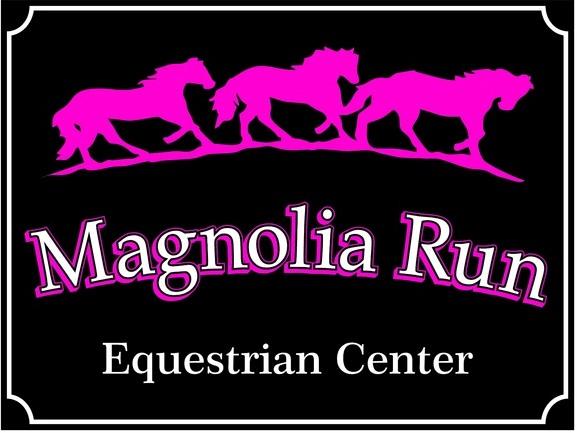 2022 RATED SHOWSSATURDAY, JANUARY 15THCHSA/CHJA/M&SSUNDAY, MARCH 6THCHSA/CHJA/M&SSUNDAY, APRIL 10THCHSA/CHJA/M&SSATURDAY, MAY 7THCHSA/CHJA/M&SWARM-UP BEGINS: 7:00 AMSHOW BEGINS: 8:00 AM*Food Truck or Stand to be Provided